Year 1Home Learning Week 37  16.5.2019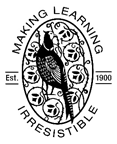 Return your home learning books by Tuesday 21st May  2019ReadingNext week we will be writing a glossary.  Can you find a glossary in any non-fiction book? What is it for? What is special about it? What do you notice?PhonicsPlease use the next set of word lists to practise sounding and blending both real and ‘alien’ words. See if you can tick off one word list each day for 5 days.  This week in class we have been practising reading real and nonsense words.Comments from parents (if any)HandwritingThis week’s handwriting join is: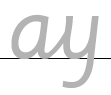 These key spelling words for year one include this pattern:  away, may, play, say, way, day, today, Maths   This week we have been thinking about finding halves. We have been looking at halves of shapes and numbers and learning that when a whole is split into two equal part, each part is a half. You could try re-capping halves by looking at food or objects at home. For example showing a whole apple and then cutting it in half to make two equal parts, or having a box of raisins and split the contents into to two equal groups to find half of the number of raisins. Or, split them into two pieces or two groups that are not half and ask them why they aren’t.OtherPlease remember sun safety as the weather gets warmer - keep shoulders covered (no strappy tops), bring in a hat with your child’s name on it, and apply high-factor sunscreen in the morning before school and send in some that children can apply for themselves also named!  For hygiene and allergy reasons, children are not allowed to share sun-screen, school staff are not permitted to apply sunscreen.